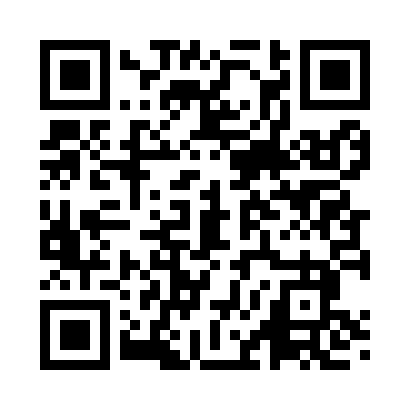 Prayer times for Doak, West Virginia, USAMon 1 Jul 2024 - Wed 31 Jul 2024High Latitude Method: Angle Based RulePrayer Calculation Method: Islamic Society of North AmericaAsar Calculation Method: ShafiPrayer times provided by https://www.salahtimes.comDateDayFajrSunriseDhuhrAsrMaghribIsha1Mon4:256:001:275:248:5310:282Tue4:266:001:275:248:5310:283Wed4:266:011:275:248:5310:274Thu4:276:021:275:248:5310:275Fri4:286:021:275:248:5210:266Sat4:296:031:275:248:5210:267Sun4:296:031:285:248:5210:258Mon4:306:041:285:248:5110:259Tue4:316:051:285:248:5110:2410Wed4:326:051:285:248:5110:2411Thu4:336:061:285:248:5010:2312Fri4:346:071:285:248:5010:2213Sat4:356:071:285:248:4910:2114Sun4:366:081:295:248:4910:2015Mon4:376:091:295:248:4810:2016Tue4:386:101:295:248:4710:1917Wed4:396:101:295:248:4710:1818Thu4:406:111:295:248:4610:1719Fri4:416:121:295:248:4610:1620Sat4:436:131:295:248:4510:1521Sun4:446:141:295:248:4410:1422Mon4:456:141:295:248:4310:1323Tue4:466:151:295:238:4310:1124Wed4:476:161:295:238:4210:1025Thu4:486:171:295:238:4110:0926Fri4:506:181:295:238:4010:0827Sat4:516:191:295:238:3910:0728Sun4:526:201:295:228:3810:0529Mon4:536:201:295:228:3710:0430Tue4:556:211:295:228:3610:0331Wed4:566:221:295:228:3510:01